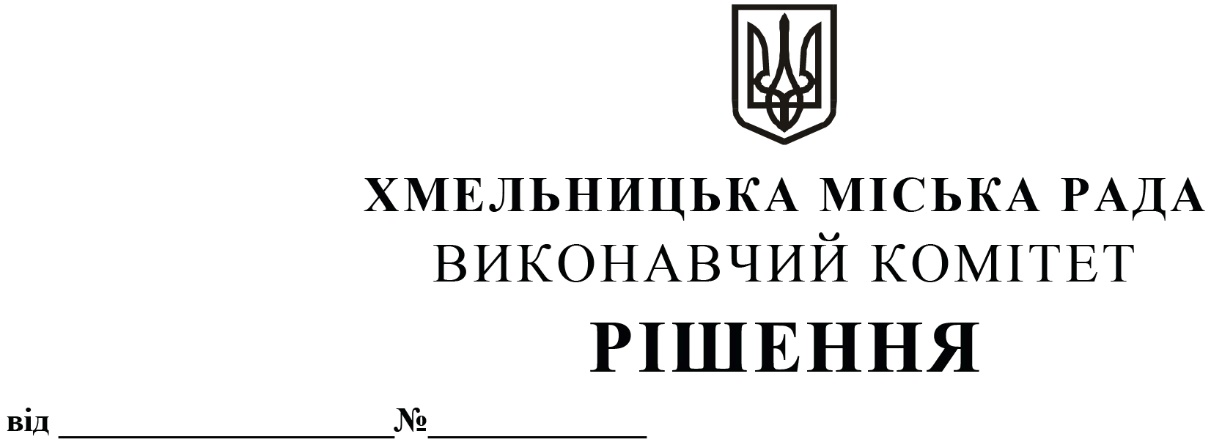 Про внесення змін до рішення виконавчого комітету від 23.01.2020                       № 51 Розглянувши клопотання Департаменту освіти та науки Хмельницької міської ради, на виконання розпорядження Хмельницького міського голови від 02.03.2020 № 52/А-р «Про розподіл обов’язків між міським головою, секретарем міської ради, заступниками міського голови та керуючим справами», відповідно до Положення про персональну стипендію Хмельницької міської ради у сфері освіти для обдарованих дітей міста Хмельницького, затвердженого рішенням двадцять дев’ятої сесії Хмельницької міської ради від 13.02.2019           № 7» із змінами, керуючись Законом України «Про місцеве самоврядування в Україні», виконавчий комітет міської радиВИРІШИВ:1. Внести зміни до рішення виконавчого комітету від 23.01.2020 № 51 «Про втрату чинності рішення виконавчого комітету від 25.05.2017 № 364 та затвердження складу комісії», виклавши додаток у новій редакції згідно з додатком.2. Контроль за виконанням рішення покласти на секретаря міської ради М. Кривака, Департамент освіти та науки Хмельницької міської ради.                                                                                               Додаток до рішення виконавчого комітету від 14.05.2020 року  № 389СКЛАДкомісії з визначення кандидатів для призначення персональних стипендій Хмельницької міської ради у сфері освіти для обдарованих дітей міста ХмельницькогоКеруючий справами виконавчого комітету                                                             Ю. САБІЙВ.о. директора  Департаменту освіти та науки                                                        Н. БАЛАБУСТМіський голова                                                                                       О. СИМЧИШИНГолова комісії:КРИВАК Михайло Михайлович– секретар Хмельницької міської ради.Заступник голови комісії:БАЛАБУСТ Надія Юріївна– заступник директора Департаменту освіти та науки Хмельницької міської ради                                        з економічних питань.Відповідальний секретар комісії:НАГОРНА Віталіна Володимирівна– начальник відділу науки та педагогічних кадрів Департаменту освіти та науки Хмельницької міської ради.Члени комісії:ГУБАЙ Світлана Василівна ДЕЙНЕГА Олександр Олександрович– заступник директора Департаменту освіти та науки Хмельницької міської ради;– методист науково-методичного центру Департаменту освіти та науки Хмельницької міської ради;ДРОЗДА Оксана  Олександрівна– спеціаліст І категорії відділу загальної середньої освіти та виховної роботи Департаменту освіти та науки Хмельницької міської ради;ОЛЕНИЧ Ольга Володимирівна– заступник директора з навчально-виховної роботи Хмельницької середньої загальноосвітньої школи І-ІІІ ступенів № 22 імені Олега Ольжича;ПЕТРИЧКО Ірина Петрівна– методист науково-методичного центру Департаменту освіти та науки Хмельницької міської ради;СОЛТИС Наталія Іванівна– методист науково-методичного центру Департаменту освіти та науки Хмельницької міської ради;СТЕБЛО Леся Василівна– директор Хмельницького міського центру туризму, краєзнавства та екскурсій учнівської молоді;ЯРОВА Анастасія Вікторівна– депутат Хмельницької міської ради                        (за згодою).